Episode of admitted patient care—procedure, code (ICD-10-AM 3rd edn) NNNNN-NNExported from METEOR(AIHW's Metadata Online Registry)© Australian Institute of Health and Welfare 2024This product, excluding the AIHW logo, Commonwealth Coat of Arms and any material owned by a third party or protected by a trademark, has been released under a Creative Commons BY 4.0 (CC BY 4.0) licence. Excluded material owned by third parties may include, for example, design and layout, images obtained under licence from third parties and signatures. We have made all reasonable efforts to identify and label material owned by third parties.You may distribute, remix and build on this website’s material but must attribute the AIHW as the copyright holder, in line with our attribution policy. The full terms and conditions of this licence are available at https://creativecommons.org/licenses/by/4.0/.Enquiries relating to copyright should be addressed to info@aihw.gov.au.Enquiries or comments on the METEOR metadata or download should be directed to the METEOR team at meteor@aihw.gov.au.Episode of admitted patient care—procedure, code (ICD-10-AM 3rd edn) NNNNN-NNIdentifying and definitional attributesIdentifying and definitional attributesMetadata item type:Data ElementShort name:ProcedureMETEOR identifier:269932Registration status:Health, Superseded 28/06/2004Definition:A clinical intervention represented by a code that:is surgical in nature, and/orcarries a procedural risk, and/orcarries an anaesthetic risk, and/orrequires specialised training, and/orrequires special facilities or equipment only available in an acute care setting.Data Element Concept:Episode of admitted patient care—procedureValue Domain:Procedure code (ICD-10-AM 3rd edn) NNNNN-NNValue domain attributesValue domain attributesValue domain attributesRepresentational attributesRepresentational attributesRepresentational attributesClassification scheme:International Statistical Classification of Diseases and Related Health Problems, Tenth Revision, Australian Modification 3rd editionInternational Statistical Classification of Diseases and Related Health Problems, Tenth Revision, Australian Modification 3rd editionRepresentation class:CodeCodeData type:NumberNumberFormat:NNNNN-NNNNNNN-NNMaximum character length:77Data element attributes Data element attributes Collection and usage attributesCollection and usage attributesCollection methods:Record and code all procedures undertaken during the episode of care in accordance with the ICD-10-AM (3rd edition) Australian Coding Standards. Procedures are derived from and must be substantiated by clinical documentation.Comments:The National Centre for Classification in Health advises the National Health Data Committee of relevant changes to the ICD-10-AM.Source and reference attributesSource and reference attributesOrigin:National Centre for Classification in HealthNational Health Data Committee
 Relational attributesRelational attributesRelated metadata references:Has been superseded by Episode of admitted patient care—procedure, code (ICD-10-AM 4th edn) NNNNN-NNHealth, Superseded 07/12/2005
Is used in the formation of Episode of admitted patient care—diagnosis related group, code (AR-DRG v5.1) ANNAHealth, Superseded 22/12/2009
Is used in the formation of Episode of admitted patient care—major diagnostic category, code (AR-DRG v5.1) NNHealth, Superseded 22/12/2009
Is re-engineered from  Procedure, version 5, DE, NHDD, NHIMG, Superseded 01/03/2005.pdf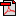  (17.7 KB)No registration statusImplementation in Data Set Specifications:Admitted patient care NMDSHealth, Superseded 07/12/2005Implementation start date: 01/07/2005
Implementation end date: 30/06/2006
DSS specific information: As a minimum requirement procedure codes must be valid codes from ICD-10-AM procedure codes and validated against the nationally agreed age and sex edits. More extensive edit checking of codes may be utilised within individual hospitals and state and territory information systems.An unlimited number of diagnosis and procedure codes should be able to be collected in hospital morbidity systems. Where this is not possible, a minimum of 20 codes should be able to be collected.Record all procedures undertaken during an episode of care in accordance with the ICD-10-AM (3rd edition) Australian Coding Standards.The order of codes should be determined using the following hierarchy:procedure performed for treatment of the principal diagnosisprocedure performed for the treatment of an additional diagnosisdiagnostic/exploratory procedure related to the principal diagnosisdiagnostic/exploratory procedure related to an additional diagnosis for the episode of care.